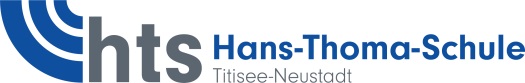 Fachschule für Sozialpädagogik – Berufskolleg III - (3BKSP) – Praxisintegrierte Ausbildung (PIA)Aufnahmevoraussetzungen1 1	Verordnung des Kultusministeriums über die praxisintegrierte Ausbildung und Prüfung an den Fachschulen für Sozialpädagogik - Berufskollegs (BKSPIT-VO)  vom 18. Juni 20172	welches innerhalb der letzten fünf Jahre unter Anleitung einer Fachkraft3 absolviert wurde.3 	        Fachkräfte sind:staatlich anerkannte Erzieher und Erzieherinnen sowie staatlich anerkannte Erzieher und Erzieherinnen der Fachrichtung Jugend- und Heimerziehung;staatlich anerkannte Kindheitspädagogen und Kindheitspädagoginnen von Fachhochschulen, Pädagogischen Hochschulen oder sonstigen Hochschulen;staatlich anerkannte Sozialpädagogen und Sozialpädagoginnen, staatlich anerkannte Sozialarbeiter und Sozialarbeiterinnen, Diplompädagogen und Diplompädagoginnen, Diplom-Erziehungswissenschaftler und Diplom-Erziehungswissenschaftlerinnen mit sozialpädagogischem Schwerpunkt sowie Bachelor-Absolventen und Bachelor-Absolventinnen dieser Fachrichtungen;Bei ausländischen Bildungsnachweisen sind ausreichende deutsche Sprachkenntnissenachzuweisen.Wer eine Fachschule für Sozialpädagogik in Vollzeitform, Teilzeitform oder praxisintegrierterfolgreich abgeschlossen hat oder verlassen musste, weil er wiederholtnicht versetzt wurde oder wiederholt die Abschlussprüfung nicht bestanden hat, kannnicht in eine Fachschule für Sozialpädagogik (praxisintegriert) aufgenommenwerden.  Mittlerer Bildungsabschluss: Realschulabschluss oder Fachschulreife oder das Versetzungszeugnis in die Klasse oder Jahrgangsstufe 11 eines Gymnasiums oder in die gymnasiale Oberstufe der Gemeinschaftsschule oder der Nachweis eines gleichwertigen Bildungsstandes oder das Versetzungszeugnis in die Klasse 10 eines Gymnasiums im achtjährigen BildungsgangMittlerer Bildungsabschluss: Realschulabschluss oder Fachschulreife oder das Versetzungszeugnis in die Klasse oder Jahrgangsstufe 11 eines Gymnasiums oder in die gymnasiale Oberstufe der Gemeinschaftsschule oder der Nachweis eines gleichwertigen Bildungsstandes oder das Versetzungszeugnis in die Klasse 10 eines Gymnasiums im achtjährigen BildungsgangMittlerer Bildungsabschluss: Realschulabschluss oder Fachschulreife oder das Versetzungszeugnis in die Klasse oder Jahrgangsstufe 11 eines Gymnasiums oder in die gymnasiale Oberstufe der Gemeinschaftsschule oder der Nachweis eines gleichwertigen Bildungsstandes oder das Versetzungszeugnis in die Klasse 10 eines Gymnasiums im achtjährigen Bildungsgangund und 1Abschluss des Berufskollegs für Sozialpädagogik
(oder eine vergleichbare Vorbildung eines anderen Bundeslandes)Abschluss des Berufskollegs für Sozialpädagogik
(oder eine vergleichbare Vorbildung eines anderen Bundeslandes)oderoder2Berufsabschluss als Kinderpfleger*in oder eine gleichwertige im Hinblick auf die Ausbildung an der Fachschule für Sozialpädagogik (praxisintegriert) einschlägige berufliche Qualifizierung Berufsabschluss als Kinderpfleger*in oder eine gleichwertige im Hinblick auf die Ausbildung an der Fachschule für Sozialpädagogik (praxisintegriert) einschlägige berufliche Qualifizierung oderoder3Fachhochschulreife oderdie allgemeine oder fachgebundene Hochschulreifeoder der schulische Teil der Fachhochschulreife eines beruflichen Gymnasiums der Fachrichtung Sozialpädagogik oder Sozialwissenschaft und jeweils ein sechswöchiges Praktikum in einer sozialpädagogischen Einrichtung2oderoder4eine mindestens einjährige abgeschlossene Berufsausbildung im sozialpädagogischen Bereich oder der Abschluss einer entsprechenden Vollzeitschule sowie jeweils ein sechswöchiges Praktikum in einer sozialpädagogischen Einrichtung2oderoder5eine mindestens einjährige abgeschlossene Berufsausbildung im pflegerischen Bereich oder der Abschluss einer entsprechenden Vollzeitschule, bei der das Wahlfach „Pädagogik und Psychologie“ belegt wurdesowie jeweils ein sechswöchiges Praktikum in einer sozialpädagogischen Einrichtung2oderoder6eine mindestens zweijährige (bei einer Teilzeittätigkeit entsprechend längere) kontinuierliche Tätigkeit als mit einer Pflegeerlaubnis zugelassenen Tagespflege-person mit mehreren Kindernund ein sechswöchiges Praktikum in einer sozialpädagogischen Einrichtung2oderoder7eine mindestens zweijährige Vollzeittätigkeit mit Kindern in einer sozialpädagogischen Einrichtung, wobei auch ein freiwilliges soziales Jahr oder der Bundesfreiwilligendienst in einer Kindertages-einrichtung angerechnet werden kann oder oder 8eine mindestens zweijährige abgeschlossene Berufsausbildung und ein sechswöchiges Praktikum in einer sozialpädagogischen Einrichtung2oderoder9die Führung eines Familienhaushalts mit mindestens einem Kind für die Dauervon mindestens drei Jahren und ein sechswöchiges Praktikum in einer sozialpädagogischen Einrichtung2sowie der Nachweis eines Vertrages zwischen einem von der Schule als geeignet angesehenen Träger einer Tageseinrichtung für Kinder und der/dem Bewerber*in über die praktische Ausbildung nach den Vorschriften dieser Verordnung und den Bildungs- und Lehrplänen der Fachschule für Sozialpädagogik (praxisintegriert).